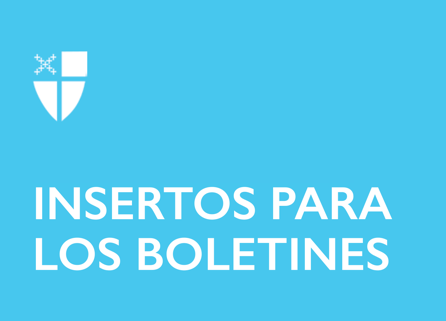 2 de enero de 2022 – 2 NavidadCiclo anglicano de oraciónEl siguiente es el calendario semanal producido por la Comunión Anglicana para el 2022. A lo largo de cada año, oramos por cada una de las 41 provincias de la Comunión. Para obtener más información, visite iam.ec/prayercycle. Enero2	Province de L'Eglise Anglicane Du Congo9	Iglesia Anglicana de Chile16	La Iglesia de Inglaterra23	Hong Kong Sheng Kung Hui30	La Iglesia de la Provincia del Océano ÍndicoFebrero6	La Iglesia de Irlanda13	The Nippon Sei Ko Kai20 	La Iglesia Episcopal en Jerusalén y Oriente Medio 27	La Iglesia Anglicana de KeniaMarzo6	La Iglesia Anglicana de Corea13	La Iglesia Anglicana de Melanesia20	La Iglesia Anglicana de Mexico27	La Iglesia de la Provincia de Myanmar (Birmania)Abril3	La Iglesia de Nigeria (Comunión Anglicana)10	La Iglesia del Norte de la India (Unida)17	La Iglesia de Pakistán (Unida)24	La Iglesia Anglicana de Papúa Nueva GuineaMayo1	La Iglesia Episcopal en Filipinas8	Eglise Anglicane du Rwanda15	La Iglesia Episcopal Escocesa22	Iglesia de la Provincia del Sudeste Asiático29	La Iglesia del Sur de la India (Unida)Junio5	La Iglesia Anglicana de África Meridional12	La Iglesia Anglicana de América del Sur19	Provincia de la Iglesia Episcopal de Sudán del Sur26	Provincia de la Iglesia Episcopal de SudánJulio3	La Iglesia Anglicana de Tanzania10	La Iglesia de la Provincia de Uganda17	La Iglesia Episcopal24	La Iglesia en Gales31	La Iglesia de la Provincia de África OccidentalAgosto7	La Iglesia en la provincia de las Indias Occidentales14 	Las Iglesias Extra provinciales21 	La provincia Episcopal /Anglicana de Alejandría28 	La Iglesia Anglicana en Aotearoa, Nueva Zelanda y PolinesiaSeptiembre4	La Iglesia Anglicana de Australia11	La Iglesia de Bangladesh18	Igreja Episcopal Anglicana do Brasil25	La Iglesia Anglicana de BurundiOctubre2	La Iglesia Anglicana de Canadá9	La Iglesia de la Provincia de África Central16	Iglesia Anglicana de la Region Central de America23	Province de L'Eglise Anglicane Du Congo30	Iglesia Anglicana de ChileNoviembre6	La Iglesia de Inglaterra 13	Hong Kong Sheng Kung Hui20	La Iglesia de la Provincia del Océano Índico 27	The Nippon Sei Ko KaiDiciembre4	La Iglesia Episcopal en Jerusalén y Oriente Medio 11	La Iglesia Anglicana de Kenia18	La Iglesia Anglicana de Corea25	La Iglesia Anglicana de Melanesia